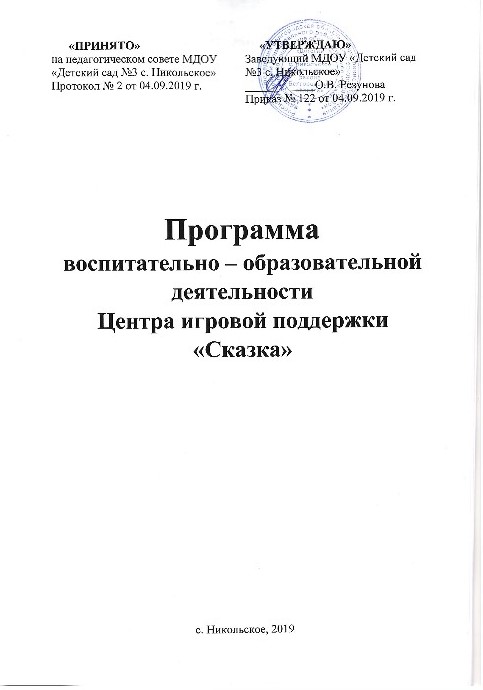 ПОЯСНИТЕЛЬНАЯ ЗАПИСКА
	В современном обществе отмечается повышение требований к
физическому, психическому, личностному развитию детей. Одна из мер,
обеспечивающих более успешное их развитие, - предоставление
государством возможности воспитания детей раннего возраста.
Раннее детство – особый период становления органов и систем и,
прежде всего, функций мозга. Доказано, что функции коры головного мозга
не только фиксированы наследственно, они развиваются в результате
взаимодействия организма с окружающей средой.
Особенно интенсивно это происходит в первые три года жизни. В
данный период наблюдается максимальный темп формирования
предпосылок, обусловливающих все дальнейшее развитие организма,
поэтому важно своевременно закладывать основы для полноценного
развития и здоровья ребенка.	В первые три года жизни закладываются наиболее важные и
фундаментальные человеческие способности – познавательная активность,
любознательность, уверенность в себе и доверие к другим людям,
целенаправленность и настойчивость, воображение, творческая позиция и
многие другое. Все эти способности не возникают сами по себе, как
следствие маленького возраста ребёнка, но требуют непременного участия
взрослого и соответствующих возрасту форм деятельности.
Таким образом, у современных родителей детей раннего возраста в их
воспитательной практике возникает существенное противоречие: с одной
стороны, они понимают, что ребёнка необходимо обучать, а не только
присматривать и ухаживать за ним, а с другой стороны – отсутствие у
родителей информативных представлений и достоверных знаний о
возрастных возможностях и потребностях ребёнка, педагогически и
психологически оправданных методах его воспитания и обучения,
организации повседневного общения с ним приводит к тому, что их попытки
взаимодействовать с ребёнком, придать этому взаимодействию развивающий
характер сводятся к дрессуре, механическому приобретению знаний и
умений, зачастую непригодных для усвоения ребёнком раннего возраста.
Между тем уникальность раннего возраста определяется совсем
другими основаниями. Это период формирования доверительных и
продуктивных контактов ребёнка с миром, в том числе со взрослыми. На
решение обозначенного противоречия и направлена данная программа.
	Центр Игровой Поддержки (далее – ЦИП) является первой ступенью
дошкольного образования. Именно здесь малыш приобретает первые
социальные навыки, развивает свою познавательную деятельность, учится
общению. ЦИП - это новая форма дошкольного образования не так давно
появилась в детских садах России.	Особенностью ЦИП является то, что ребенок на занятиях находится
вместе с родителями, то есть мама или папа непосредственный участник
процесса. Это позволяет лучше понять своего ребенка, следить за его
развитием и быть полноценным участником его воспитания.
Программа обеспечивает разностороннее развитие детей в возрасте от
1 года до 3 лет с учетом их возрастных и индивидуальных особенностей по
основным направлениям – физическому, социально - коммуникативному,
познавательному, речевому и художественно - эстетическому.
	В ДОУ созданы необходимые условия для организации ЦИП:
	- наличие помещений – имеется помещение для организации
совместных игровых сеансов, кабинет учителя - логопеда, кабинет педагога-психолога, музыкальный, спортивный залы;	- создана материально - техническая база: для развития общих
движений, движений рук и ручных навыков, сенсорного восприятия,
мышления, речи, социально — эмоционального развития, творческого
развития; 	-   подобрана художественная и методическая литература;	-  подобран квалифицированный кадровый состав: педагог - психолог,
учитель - логопед, музыкальный руководитель, воспитатель, старший
воспитатель, инструктор по физической культуре. 	Программа составлена в соответствии с Законом РФ «Об образовании»,
Порядком организации и осуществления образовательной деятельности по
основным общеобразовательным программам — образовательным
программам дошкольного образования, Положением о ЦИП, Конвенцией о
правах ребенка, программой дошкольного образования «От рождения до
школы» Н.Е. Вераксы, Т.С. Комаровой, М.А. Васильевой.
	Центральным моментом для разработки программы послужили идеи
Е.О. Смирновой, Л.Н. Галигузовой, С.Ю. Мещеряковой, которые показали:
задачи воспитания и развития ребёнка раннего возраста состоят в том, чтобы
стимулировать активность каждого ребёнка, вызвать его желание
действовать, общаться, играть.ЦЕЛЬ И ЗАДАЧИ	Цель программы: создание условий для обеспечения
психофизического благополучия детей раннего возраста на основе
оптимизации детско - родительских отношений путем использования
игровых технологий и методов.	Задачи программы:1. Учить ребёнка устанавливать продуктивные контакты с
окружающим миром, действуя вместе со взрослым и самостоятельно.
2. Развивать у детей интерес к играм и игрушкам, игровые умения и
навыки, формы игрового взаимодействия со взрослыми и сверстниками.
3. Стимулировать психическое развитие ребёнка посредством игр с
разными видами игрушек.4. Обеспечить профилактику проблем развития у детей, развитие их
адаптационных возможностей.5. Создать условия для развития детско - родительских отношений на
основе их содержательного игрового взаимодействия посредством психолого
- педагогического просвещения, социально-психологического обучения и
консультирования родителей.	Ожидаемый результат направлен на социализацию ребёнка раннего
возраста на основе оптимизации семейной микросреды, детско -
родительских отношений в процессе продуктивного игрового
взаимодействия родителей с детьми.	В результате освоения программы родители должны знать:- особенности и факторы риска психофизического развития детей
раннего возраста;-    эффективные способы и формы игрового взаимодействия с детьми;-  виды игрушек и игр, их развивающий, обучающий и воспитательный
потенциал.
	Родители должны уметь:создавать игровую среду в соответствии с возрастом и интересами
ребёнка;эффективно организовывать игровое взаимодействие с ребёнком;руководить развитием самостоятельной игры и игр со сверстниками;использовать игровые ситуации в целях развития, обучения и
воспитания ребёнка.Дети должны знать:названия образных, спортивных, театральных, музыкальных,
дидактических, строительных игрушек;особенности использования разных видов игрушек;правила бережного отношения к игрушкам и правила организации
игр;названия некоторых любимых игр.Дети должны уметь:эмоционально откликаться на предложение взрослого поиграть,
участвовать в совместных играх;соблюдать несложные правила игрового взаимодействия (не спешить,
ждать своей очереди, меняться игрушками);использовать в игре игрушки в соответствии с их назначением;поддерживать игровую инициативу взрослого и сверстника;подражать взрослому, действовать в игре по речевой инструкции
взрослого;играть рядом и вместе с другими детьми;самостоятельно инициировать игру;выражать свои игровые предпочтения;использовать в игровых целях разнообразные предметы, природный и
бросовый материал;действовать, соблюдая игровые правила;делиться игрушками, не мешать, ждать своей очереди.
Программа включает следующие разделы:1. Адаптационные игры.2. Игры, направленные на сенсорное развитие.3. Игры, направленные на развитие предметно - манипулятивной
деятельности.
4. Игры, направленные на развитие речи и профилактику речевых
нарушений.5. Игры, направленные на ознакомление с окружающим.6. Игры, направленные на физическое развитие.7. Сюжетные игры.8. Игры, направленные на социальное развитие.9. Игры - развлечения, музыкальные игры.	Содержание разделов дифференцируется в соответствии с возрастом детей при составлении комплексно - тематического планирования, в подборке игр и игрушек. Комплексно - тематическое планирование предполагает обеспечение на основе использования игр и игрушек, создания игровых ситуаций, интегрирование как детских видов деятельности, так и задач работы специалистов с детьми и родителями.
	Для освоения программного содержания в работе с детьми
используются приемы показа, проговаривания, сопряженных и отраженных действий, создания сюрпризных моментов, проблемных предметно-практических и игровых ситуаций, художественное слово в процессе как организованных взрослым (индивидуальных и подгрупповых), так и самостоятельных игр детей.	Программа носит ориентировочный характер. В ней отмечается
необходимость учета индивидуальных темпов, уровня и направленности
развития ребёнка. С учетом адресата программы (родители и другие члены его семьи, не имеющие педагогического образования) научное содержание материала изложено в доступной, популярной форме, близкой к живому диалогу.
ПРИНЦИПЫ ПОСТРОЕНИЯ ПРОГРАММЫПринцип системности:Программа представляет собой систематизированное, структуированное изложение методического материала по работе с детьми раннего возраста (от 1 года до 3 лет) и их родителями в форме групповых и индивидуальных занятий. В основу систематизации материала положены идеи развития интеллектуального, эмоционального и личностного развития ребенка.Принцип личностного подхода:Развитие личности как основная идея рассматривается в единстве и взаимосвязи с физическим, психическим, психологическим развитием ребенка, что отражено в задачах и содержании программы. Воспитание опирается на естественный процесс саморазвития задатков и творческого потенциала личности ребенка, признания ценности личности, ее уникальности права на уважение. Такое развитие личности маленького человека возможно при создании позитивных эмоциональных отношений между всеми участниками педагогического процесса.
Принцип этнопедагогического подхода: Ребенок растет и развивается в конкретной социокультурной среде. Воспитание должно строиться с опорой на народные традиции в широком смысле, культуру, включающую богатейший опыт обрядов и обычаев. В соответствии с этим основным содержанием программы является фольклорный материал – потешки, прибаутки, сказки, песенки.Принцип деятельностного подхода: Предметная деятельность и общение являются ведущими в раннем возрасте. Взаимодействие ребенка со взрослым по поводу предмета или
игрушки невозможно без теплого эмоционального общения. Это реализуется в играх с сюжетными игрушками (куклами, машинками, зверюшками и т.д.), природным материалом (камешками, шишками, песком и т.д.); в занятиях продуктивными видами деятельности.
Принцип взаимодействия ребенка с родителями при участии
специалистов:
Раннее обучение и развитие во взаимодействии ребенка со взрослым
направлено на достижение двух целей:создание оптимальных условий для интеллектуального развития
ребенка;создание оптимальных условий для социального и эмоционального
развития ребенка и формирования у него таких свойств личности, как
самостоятельность, уверенность в себе, активность, доброжелательное
отношение к окружающим.ОРГАНИЗАЦИЯ И СОДЕРЖАНИЕ РАБОТЫ
	ЦИП ребенка осуществляет свою работу 2 раза в
неделю: понедельник, среда, с 11.00 до 12.00.Специалисты ЦИП организуют наблюдение за детьми во время
игровой и образовательной деятельности, ведут карточки развития ребенка,
где отражается динамика развития тех или иных навыков. Содержание карточки индивидуального развития ребёнка включает в себя отражение несколько направлений:физическое развитие;общение и развитие речи;социальное развитие и игра;самостоятельность и независимость;поведение.	Индивидуальные занятия с ребёнком проводятся в случаях
необходимости оказать подобную поддержку и помощь ребенку.Задачи индивидуальной игротерапии:создание условий для ощущения ребенком своей эффективности
(успешности или возможности контролировать окружение и себя);создание условий для выражения ребенком своих желаний,
соображений, аффектов;выявление наиболее эффективных модальностей (тактильной,
звуковой и т.д.) и доминирующего игрового стиля ребенка для выработки оптимальной стратегии его обучения;подбор наиболее адекватных игр и оптимальных параметров игрового
взаимодействия с ребенком, учитывающих его психологические
особенности;содействие гармонизации развития личности ребенка, формированию
его самостоятельности и уверенности в себе, активности, доброжелательного отношения к людям.	Цель групповых занятий – обучение детей различным навыкам
(коммуникативным, когнитивным, двигательным, навыкам
самообслуживания и др.) В этих занятиях большое значение имеет
самостоятельная игровая деятельность детей. Играя, дети упражняются в
моторных навыках, учатся обращаться с предметами, начинают лучше
понимать речь и пользоваться ею, а также приобретают умение
взаимодействовать с другими людьми.	Формирование групп может осуществляться в соответствии с
возрастом и уровнем развития детей.	Возможна реализация трех основных моделей групповой работы: педагогической группы, группы социализации, группы интеграции.
Целью педагогической группы является обучение детей различным
навыкам (коммуникативным, когнитивным, двигательным, навыкам
самообслуживания, речевым).Целью группы социализации является оказание помощи детям в
решении ситуаций, связанных с возрастными кризисами, социально-эмоциональными проблемами в развитии ребенка (нарушение поведения, трудности в общении, агрессия, тревожность, нарушенные взаимоотношения во взросло-детском сообществе).	Группа интеграции может функционировать как любая из
перечисленных моделей и помогает ребенку с особыми потребностями
овладевать необходимыми ему навыками в среде обычно развивающихся
сверстников.
	Специалисты ЦИП проводят игровые сеансы для детей раннего
возраста и родителей в качестве консультации. Задача специалиста –
продемонстрировать несколько вариантов игр, проконсультировать
родителей по поводу игр и игрового материала в связи с той или иной
ситуацией развития ребенка. Игровые сеансы также могут помочь
выявлению качества взаимодействия членов семьи, поддержки активной
позиции родителей, формированию партнерских отношений между
родителями и специалистами.	Игровые сеансы могут проводиться как по традиционной, так и по
современной модели.Традиционная модельОсновные характеристики:1. Обучение всегда направляется взрослым, и его конкретное
содержание заранее тщательно планируется.2. Используются специальные подсказки и подкрепления, а также
частая прямая оценка успехов ребенка.3. Задания делятся на небольшие этапы, которые ребенку легко
усвоить.
4. Внимание ребенка удерживается хорошо организованным
обучающим материалом, достаточно быстрым темпом и немедленной
обратной связью.	Данная модель оказывается наиболее эффективной для обучения детей
каким-либо конкретным навыкам, в том числе и речевым.
Специфика. “Правила игры” здесь задают взрослые, которые
определяют чему и как учить ребенка. “Образец для подражания” для детей и
родителей – это специалист. Руководит процессом ведущий, все внимание
которого направлено в основном на детей, а маме отводиться роль
помощника, выполняющего инструкции специалиста. Мало возможностей
для социализации, так как ситуации, не отвечающие задачам обучения
конкретным навыкам, не получают развития.Современная модельОсновные характеристики:1. Ребенок и взрослый – партнеры, они примерно равны, просто у
взрослого больше опыта. Таким образом, работа ведется не над ребенком, а
вместе с ним.2. Она направлена на сам процесс взаимодействия между взрослым и
ребенком; этот процесс рассматривается как предмет работы специалистов.3. Внимание фокусируется не на том, что ребенок не может делать, а на
том, что он способен делать сейчас, чтобы достичь чего-то большего.	Специфика. В данной модели большое значение приобретает
самостоятельная игровая деятельность ребенка. Играя, дети упражняются в
моторных навыках, учатся обращаться с предметами, начинают лучше
понимать речь и пользоваться ею, а также приобретают умение
взаимодействовать с другими людьми. Они учатся всему этому без усилий и
с удовольствием. Данная модель позволяет взрослым (педагогам и
родителям) быть более доступными для своих детей, так как они не
обременены инструкциями и могут свободно общаться с ребенком. Это
помогает ребенку попробовать что-то новое в обращении с предметами, дает
возможность научиться справляться с трудностями. Приобретенные здесь
навыки ребенок выносит за пределы группы.Организация групповой работы по данной модели предполагает:создание безопасной атмосферы;время для свободной игры;знание этапов развития ребенка;партнерские взаимоотношения.Преимущества:
У детей имеется больше возможностей для развития вербальной и
невербальной коммуникации и реализации основных коммуникативных
функций: требование, комментирование, протест, вопрос. Дети раннего
возраста раньше начинают говорить. Дети быстрее приобретают навыки
взаимодействия друг с другом, что немаловажно для их успешной адаптации
в детском саду.Взаимодействие между ребенком и взрослым оптимизируется,
развивается способность лучше понимать друг друга и получать радость от
взаимного общения.
Примерная структура игрового сеанса	Игры дополняются продуктивной деятельностью (рисованием, лепкой,
аппликацией, конструированием) родителей с детьми. Данная структура
игрового сеанса позволяет эффективно взаимодействовать специалистам в
процессе игровой поддержки ребёнка, максимально разнообразить игровые
ситуации с учетом не только возрастных особенностей, но и индивидуальных
предпочтений, интересов детей, а также мобильно реагировать на
возникающие запросы родителей.Перспективный план совместной деятельности взрослых и детей с учетом интеграции образовательных областей.ВЗАИМОДЕЙСТВИЕ С РОДИТЕЛЯМИ
	Взаимодействие с родителями планируется по трем этапам:	Задача первого этапа: формировать позитивный образ своего ребёнка,
адекватные представления о его возрастных и индивидуальных
особенностях, способах регуляции его эмоциональных состояний, готовность
к взаимодействию со специалистом и другими семьями в процессе
совместного участия в играх и игровых ситуациях.
	На втором этапе решается задача: научить приемам использования
разнообразных видов игр, игрушек и игровых ситуаций в процессе
воспитания, обучения и развития ребёнка.
	Третий этап предполагает формировать умения по организации
игровой среды и игрового взаимодействия с ребёнком.
Задачи работы с родителями не дифференцируются по видам игр,
организуемых специалистами с детьми. На каждом этапе они решаются
комплексно разными специалистами: педагогом-психологом, учителем-логопедом, воспитателем, музыкальным руководителем, инструктором по физической культуре – в процессе организации всех видов игрового взаимодействия.	В процессе работы с родителями применяются методы активного
социально - психологического обучения. Особо важное место занимает такая
форма работы, как консультирование. Специалисты не только отвечают на
запрос родителей, но и в процессе взаимодействия в системе «специалист —
ребёнок - родитель» формируют новые родительские запросы, содействуя
становлению у родителей адекватного образа своего ребёнка.
	Требования к организации парного игрового взаимодействия в системе
«мать - ребёнок» под руководством специалистов:1. Поддерживаются все проявления активности ребёнка.2. Создаются коммуникативные паузы для стимулирования
самостоятельной речевой продукции ребёнка.3. Организуются эмоционально насыщенные игровые ситуации.4. Обеспечивается неоднократное повторение знакомых игр как в
течение игрового сеанса, так и в течение более длительного периода
работы с ребёнком.5. Учитываются состояние ребёнка на момент игрового
взаимодействия, его игровые интересы и предпочтения.6. В игры включаются предметы, игрушки, сделанные в семье.7. Предусматриваются профилактика и торможение у детей
отрицательных эмоций, снятие нервно-психического напряжения.
ФОРМЫ ПОДВЕДЕНИЯ ИТОГОВ РЕАЛИЗАЦИИ ПРОГРАММЫ	По итогам реализации программы оформляются письменные отчеты
специалистами ЦИП с выводами и предложениями по совершенствованию
работы, возможна организация «круглого стола» по обмену опытом со
специалистами других детских образовательных учреждений.
ПРОГРАММНО — МЕТОДИЧЕСКОЕ ОБЕСПЕЧЕНИЕ
МЕТОДЫ И СРЕДСТВА КОНТРОЛЯ ЭФФЕКТИВНОСТИ
ПРОГРАММЫ
	Эффективность программы Центра игровой поддержки 
проверяется практическими способами: проверка журнала приема и рабочего
журнала специалистов, отзывами родителей о работе ЦИП. Работа Центра
игровой поддержки контролируется заведующим и старшим
воспитателем данного детского сада.Список литературы1.	Арнаутова  Е.П.Педагог и семья. М.: Карапуз, 2002.2.	Белая К.Ю. О работе консультативных пунктов для родителей и детей, не посещающих ДОУ// Управление дошкольным образовательным учреждением. 2008. №5. С.40-41.3.	Возрастная и педагогическая психология / Под ред. Петровского А.В. М.: Просвещение, 1979.4.	Давыдова О.И., Майер А.А. Адаптационные группы в ДОУ: Метод. пос. М.: ТЦ «Сфера», 2005.5.	Ефимова С.А., Елисеева Ф.И., Пугачёва Т.А. Подготовка детей раннего возраста к детскому саду в условиях центра игровой поддержки ребёнка // Детский сад: теория и практика. 2013. №7. С.40 – 49.6.	Немов Р.С. Психология Книга 2. Психология образования. М.: Просвещение, 1995.7.	Мухина В.С. Детская психология. М.: Просвещение, 19898.	Рабочая программа ЦИПР МДОУ № 16 пос. Тулома Кольского района Мурманской области, 2012.9.	 Эльконин Д.Б. Детская психология: развитие от рождения до семи лет. –М.: Просвещение, 1960.ПРИЛОЖЕНИЕ
Бобик и его друзьяЦель: познакомить с собачкой и ее повадками.Задачи:
1. Познакомить родителей и детей с подвижными играми, используя
разнообразные игрушки. Учить обыгрывать ситуации. Разучивать песенки
про зверей, учить звукоподражанию и имитированию их действий, учить
правильному обращению с художественными материалами.2.Развивать умение слушать речь взрослого и повторять его действия,
развивать мелкую моторику рук и тактильные ощущения, развивать
пассивный словарь детей, способствовать развитию восприятия цвета.3. Воспитывать бережное отношение к игрушкам, интерес к игровой
деятельности.Материал. Игрушки (собачка, петушок, кошка ), шаблон домика,
пальчиковые краски, тазик с водой, салфетки.Ход занятияВоспитатель. Ребята, в гости кто-то к нам идёт, громко лает у ворот.Кто же это?(воспитатель вносит игрушку- собачку)Песня «Собачка»Воспитатель. Вот собачка лает: гав-гав-гав.Нас она пугает: гав-гав-гав.Ты, собаченька, не лай,Лучше с нами поиграй!Игра с собачкой.
В уголке собачка сидит и на деток не глядит.
Наши детки дружно встали и собачке так сказали:
Ты, собачка, вставай и ребяток догоняй!
Воспитатель. Понравилось Бобику с нами играть, а теперь он хочет
погулять. Бобик по двору гуляет и друзей своих встречает.
(воспитатель с собачкой подходит к петушку).
Воспитатель. Кто это ребята рано утром встает, громко песенки поёт?
Песня «Петушок»
Воспитатель. Давайте угостим петушка зернышками (имитируют
движения, и зовут петушка). А, посмотри-ка, Петушок, как наши детки
плясать умеют.
Танец «Попляшу с мамой»
Воспитатель. Ребятки, в гости кто-то к нам идет, песню жалобно поёт.
Песня «Кошка»
Воспитатель. Давайте угостим кошку молочком. А сейчас наша
кошечка хочет с вами поиграть.
Игра «Воробушки и кошка»
Воспитатель. Вот как весело играли и нисколько не устали.
Веселитесь, детвора, поиграть пришла пора!
Воспитатель. Вот сколько друзей у нашего Бобика. Давайте мы
пригласим их в гости в его домик. Ребята, посмотрите какой домик грустный,
а давайте его украсим (дети, с помощью родителей пальчиками рисуют на
шаблонах).
Зимние забавы
Музыка с элементами изодеятельности.
Цель: Познакомить детей и их родителей с зимними забавами.
Задачи:
1. Знакомство с песнями, играми про зиму и с зимней цветовой гаммой.
2. Развивать эмоциональную отзывчивость на музыку и
изобразительные навыки и умения.
3. Воспитывать у детей любовь к природе и искусству.
Материал: Снежинки, кукла в зимней одежде, санки для куклы,
бумага, краски.
Ход занятия
Муз. руководитель: Быстрокрылы и легки
Сказочной зимой,
Что за чудо – мотыльки
Кружат над тобой? (показывает снежинки)
Да это снежиночки летят,
Колокольчиком звенят.
Песня «Снег – снежок» муз. Макшанцевой
Муз. руководитель: А сейчас я покажу, как падает снежок, как дети лепят
снежки (поет песню без музыкального
сопровождения и показываю).
Муз. руководитель: Ох, мороз на дворе!
Он не страшен детворе.
Маша саночки взяла
И на горочку пошла.
Песня «Машенька – Маша» муз. Герчик.
Муз. руководитель: Что-то стало холодать.
Пора деткам поплясать.
Мы погреемся немножко,
Мы похлопаем в ладошки.
Танец «На дворе мороз и ветер» русская народная мелодия
Муз. руководитель: Вот как стало всем тепло,
Вот как стало хорошо.
Раз, два, три, четыре, пять,
Мы пойдём все рисовать.
(Дети с мамами садятся за столики).
Воспитатель: Перед вами лежат листочки. Они красивые,
фиолетового цвета. На нём очень удобно рисовать
белой краской. Что можно нарисовать белой краской?
(Снег).
Белый снег пушистый
В воздухе кружится
И на землю тихо
Падает, ложится.
Давайте нарисуем снег.
Мамочки будут помогать своим деткам.
(По ходу занятия дает советы, хвалит).
Зимние забавы
Физкультурно – игровая деятельность
Цель: познакомить детей и их родителей с зимними забавами
Задачи:
1. Знакомство с играми, песнями, стихами про зиму, познакомить
родителей с упражнениями на дыхание.
2. Развивающая.Развивать двигательную активность детей,
3. Воспитывать интерес к игре.
Материал. Спортинвентарь, «снежинки», «пушинки», ёлочки, снежки,
игрушка(снеговик).
Ход занятия.
Родители вместе с детьми заходят в зал.
Воспитатель. Ребятки сегодня мы с вами отправимся на прогулку в
зимний лес. Мы пойдем по тропинке друг за другом.
По ровненькой дорожке шагают наши ножки топ-топ, топ-топ (дети
идут по гимнастической дорожке). А теперь нам надо перелезть через бревно
(с помощью родителей перелезают через бревно). Вот мы пришли на
полянку. Посмотрите, какие здесь растут красивые зеленые ёлочки. А на
ёлочках колючие иголочки.
Как у нашей ёлочки зелены иголочки,
Ёлочка, ёлочка, вот какая ёлочка.
Воспитатель. А посмотрите-ка, ребятки, что это на веточках лежит? Да
это же снежинки-пушинки.
Снежиночки - пушиночки устали на лету,
Кружиться перестали, присели отдохнуть.
Воспитатель.И под ёлочками тоже снежок лежит. Давайте попробуем
сдуть снежинку с ладошки.
Игра-упражнение «Сдуй снежинку»
Воспитатель. Вот как весело играли и нисколько не устали, а сейчас
мы отдохнем, дружно песенку споем.
Песня «На дворе мороз и ветер»
Воспитатель. Посмотрите-ка, ребята, кто к нам пришел? Это снеговик,
он услышал нашу песенку и захотел с вами поиграть.
Игра в снежки
Воспитатель. Понравилось снеговику с нами играть, но нам пора
возвращаться, давайте попрощаемся с ним и пойдем обратно в сад.
Кап-кап на дорожки, кап-кап на ладошки
Цель: познакомить с явлениями природы.
Задачи:
1. Формировать первоначальные представления о явлениях природы,
сезонных в ней изменениях, формировать умения элементарно выражать в
художественных образах решение творческих задач; обогащать детей яркими
впечатлениями, расширять ориентировку в окружающем мире. Формировать
предпосылки эстетического восприятия, пробуждать интерес к картинкам,
музыке, пению, поддерживать активность ребенка при выполнении
простейших плясовых движений.
2. Развивать сенсорные способности восприятия, чувства цвета, ритма,
композиции, развивать интерес к предметам и явлениям окружающей
действительности; продолжать развивать активную речь, формировать
элементарные навыки правил поведения со взрослыми и сверстниками
(уступить, попросить, не мешать и т.п.).
3. Воспитывать любовь к окружающему миру через игру, воспитывать
интерес к совместной деятельности со сверстниками и взрослыми.
Материал. Наглядный материал(солнышко, тучка), «пушинки»,
игрушка (зайчик),шаблон тучки на каждого ребёнка, краски, тазик с водой,
салфетки.
Ход занятия
Воспитатель предлагает родителям вместе с детьми присесть на
стульчики.
- Ребятки, посмотрите, к нам сегодня опять заглянуло солнышко.
Песня «Солнышко»
Воспитатель. Вот какое у нас солнышко: ласковое, теплое, веселое.
Ой, ребятки, какой ветерок подул. Как дует ветерок? (дети и родители дуют
на ладошки, изображая ветер). А ветер принес с собой пушинки, легкие
воздушные, давайте попробуем их сдуть с ладошек.
Упражнение «Сдуй пушинку»
Воспитатель. Налетел тут ветерок, ветерок проказник,
Захотел ребятам нашим он испортить праздник!
Тучку он с собой позвал, чтобы дождичек настал.
Песня «Дождик»
Пальчиковая игра «Веселый дождик».
Дождик капнул на ладошку
Кап-кап, кап-кап-кап.
На цветок и на дорожку
Кап-кап, кап-кап-кап.
Застучал по крыше он
Кап-кап, кап-кап-кап.
И раздался чистый звон
Кап-кап, кап-кап-кап.
Воспитатель. Выйдет солнышко опять, снова мы пойдем гулять.
Давайте и мы с вами погуляем.
Игра «Солнышко и дождик»
Воспитатель. Вот и закончился дождик, а мы с вами пойдем по
дорожке. По дорожке мы идем и друзей сейчас найдем. Ой, посмотрите, кто
это спрятался под кустиком?
Песня «Заинька-зайка»
Воспитатель. Промок зайка, грустно ему, давайте с ним поиграем.
Игра « По лесной лужайке»
Воспитатель. Опять тучка к нам летит.
Дождик капнул на ладошку,
На листочки, на дорожку.
Льётся, льется, ой- ой-ой,
Убежим сейчас домой!
(дети убегают на стульчики).
Воспитатель. Ребятки, а давайте мы нашу тучку порадуем, и соберем
все капельки для неё.
Пляшут капельки капели.
Целый день они звенят.
Ведь они на самом деле,
Все на тучку хотят.
Воспитатель по изо предлагает ребятам «собрать все капельки на
тучку».
(Дети вместе с родителями рисуют пальчиками)
Киска в гости к нам пришла
Изобразительная деятельность – физкультура
Цель: знакомство с кошкой, ее повадками.
Задачи:
1. Научить родителей и детей играть с игрушкой – кошкой, находить
мотивацию для рисования.
2. Развивать интерес к игре, двигательную активность, творческий
интерес.
3. Воспитывать любовь к домашним животным, аккуратность при
рисовании.
Материалы. Кошка- игрушка, бантики на веревочке для каждого
ребенка, шаблон клубочка, краски, тазик с водой, салфетки, аудиозапись.
Ход занятия.
Воспитатель приносит игрушку – кошку и инсценирует стихотворение
О. Высотской
Кто мяукнул у дверей?
Открывайте поскорей.
Очень холодно зимой,
Мурка просится домой…
Вот она зашла домой (показ)
Потянулась (показ)
С боку на бок повернулась (показ)
Хвостиком махнула (показ)
Снежок с лапок смахнула (показ)
Воспитатель. А теперь пора кошечке поиграть.
Тень-тень- потетень,
Села кошка на плетень,
Налетели воробьи,
Хлопни им в ладоши.
Улетайте, воробьи!
Берегитесь, кошки!
(Дети изображая воробьёв убегают от кошки)
Воспитатель. А чем любят играть котята? Бантиками на веревочке.
(Вместе с родителями дети пытаются поймать бантики)
А еще котик-коток любит играть в клубок.
Давайте нарисуем котику клубочек.
(Дети с родителями рисуют на шаблонах красками звучит аудиозапись)
Мишка-шалунишка
Изобразительная деятельность – физкультура
Цель: знакомство с мишкой, его повадками и играми с ним.
Задачи:
1. Научить детей перелазить через бревно, ходить по дорожке, держать
равновесие, разучивание имитационных движений
2. Развивать двигательную и творческую активность,
3. Воспитывать интерес к занятиям, любовь к животным и бережное
отношение к игрушкам.
Материалы и оборудование: Игрушки: мишка, зайка, спорт
инвентарь: бревно, ребристая дорожка, лист альбомный. пальчиковые краски,
трафарет в виде пододеяльника.
Ход занятия
Воспитатель. Здравствуйте, давайте сегодня мы погуляем по лесу. Вот
дорожка.
По лесной дорожке шагают наши ножки.
Вот здесь зайки на лужайке. Давайте с ними поиграем. (Прыгаем, как
зайки). А, теперь, как мишки ходят? Переваливаются с ноги на ногу. На пути
встретился мостик. (цветная дорожка). Пройдём по нему аккуратно. Мамочки
нам помогут. Бревно попалось на пути, и как же дальше нам пройти?
(перелезание).
Чей-то домик здесь стоит, кто у домика сидит?
Он зимой в берлоге спит,
Неуклюжий он на вид.
Любит ягоды и мёд
Кто же это?…. (медведь)
(Воспитатель показывает игрушку медведя и говорит за него.)
Мишка. Здравствуйте, ребята и мамочки. Я зимой в снегу лежу и от
холода дрожу.
Воспитатель. Ребята, мишка замёрз. Надо его укрыть одеялом.
Давайте его нарисуем. Красивое и тёплое.
(Дети с родителями рисуют пальчиками).
Мишка - шалунишка
Музыка с элементами игры
Цель: знакомство с мишкой, его повадками и играми с ним.
Задачи:
1. Учить игровым действиям с игрушками, познакомить родителей с
играми, песнями, танцами, научить пальчиковой игре.
2. Развивать мелкую моторику, чувства ритма, эмоциональную
отзывчивость, расширять пассивный словарь детей.
3. Воспитывать доброжелательное отношение к животным, интерес к
играм.
Материал: игрушка - мишка, корзинка с шишками.
Ход занятия
Дети с мамами сидят на стульчиках. Воспитатель берет в руки
игрушку-медвежонка.
Воспитатель. Вы послушайте, малышки, расскажу я вам про мишку.
Сейчас на улице зима, наступили холода.
Мишка любит наш гулять, надо мишку одевать.
- Мы сейчас мишке наденем шапку и шарфик и пойдем гулять
(одевает медвежонка).
Песня «Мишка косолапый»
Воспитатель. Не сердись, мишка, мы поможем тебе собрать шишки.
Игра «Собери шишки»
Музыкальный руководитель.
Ой, мороз на дворе! Он не страшен детворе.
Чтобы нам не замерзать, надо нам скорей плясать!
Танец «На дворе мороз и ветер»
Воспитатель. Ребята, пока мы с вами плясали, мишка наш задремал под
ёлочкой. Будем к мишке подходить, будем мишеньку будить.
Игра «Разбудим мишку»
Музыкальный руководитель. А сейчас мы отдохнем, песню «Ладушки»
споём.
Песня «Ладушки»
Воспитатель. Мишка тоже хочет поиграть - у ребяток пальчики поймать.
Пальчиковая игра «Пальчики и мишка»
Воспитатель. Хватит, мишенька играть, пора мишеньке поспать.
Тише…кажется, подушка что-то шепчет мне на ушко:
«Мишка, здесь твой сон живёт, он сейчас к тебе придёт»
(укладывает мишку в кровать).
Песня «Спи, мой мишка»
Воспитатель. Мишка пусть спит, а мы с вами пойдем, поиграем (дети
переходят в другой зал).
Ладушки- ладошки, звонкие хлопушкиФизкультура – игровая деятельность
Цель: ознакомить родителей с играми и упражнениями с ладошками.
Задачи: 1 .Учить детей сосредоточенно смотреть на взрослого, побуждать к
повторению его действий.
2. Развивать понимание речи взрослого, способность вслушиваться в
произносимые им слова.
3.Развивать мелкую моторику рук, движения пальцев, предлагая катать,
передвигать мячики.
4. Воспитывать интерес к пальчиковым играм, к играм с мячами. Материал:
мячи по количеству детей.
Ход занятия
Воспитатель. Здравствуйте ребятки! Здравствуйте мамочки!
(Воспитатель подходит к каждому ребенку и гладит по ручкам).
Какие у вас маленькие, теплые ладошки!
Давайте все вместе поздороваемся с нашими пальчиками и вспомним, как их
зовут:Этот пальчик дедушка,Этот пальчик бабушка,Этот пальчик папочка, Этот пальчик-мамочка, А вот этот пальчик - я,
Вот и вся моя семья!
(Мамы вместе с детьми играют в пальчиковую игру)
Воспитатель.Вот какие молодцы! Давайте похлопаем в
ладошки.
(Воспитатель с родителями и детьми хлопают в ладоши, проговаривая текст)
Ладушки-ладушки,
Где были? У бабушки. Поели-поели,
Что ели? Кашку. Шу-у-у полетели.
Что пили? Простоквашку. Летели-летели,
Кашка сладенька, На головку сели.
Простоквашка вкусненька, Сели, посидели,
Бабушка добренька! Опять полетели.
Воспитатель. Вот какие умнички! А наши ладошки любят играть с мячиками.
Давайте и мы поиграем. Посмотрите, какие у меня красивые мячики, они
маленькие, круглые, давайте их покатаем на ладошке. А теперь покатаем мячик
по полу.
Вот как он быстро катится. А теперь покатился мячик к маме. (Взрослые вместе с
детьми выполняют упражнения). Понравилось нашим ладошкам играть с
мячиками и захлопали они от радости:
Хлоп! Раз! Еще раз!
Мы похлопаем сейчас!
А теперь скорей, скорей,
Хлопай, хлопай веселей!!!
Ладушки-ладошки. Звонкие хлопушки
Музыка – изобразительная деятельность
Цель: ознакомление родителей с играми - упражнениями с ладошками.
Задачи:
1. Познакомить детей и родителей с песнями-играми «Ладошечка»,
«Ладушки»; знакомить с краской, бумагой, учить использовать краски;
2. Развивать цветовосприятие, мелкую моторику рук, эмоциональную
отзывчивость на музыку;
3. Установить тёплые, доверительные отношения между детьми и
взрослыми.
Материалы. Гуашь синяя, желтая, бумага А4, салфетки, аудиозапись.
Ход занятия.
Муз.руководитель. Здравствуйте, ребята и мамочки. Покажите свои
ладошки, (мамы помогают детям). Какие они маленькие и мягкие! А давайте мы их
погладим. (Показ). Теперь погладьте мамины ладошки. Теперь погладьте ладошки
друг другу.
Я вам о ладошках песенку спою.
Исполняет песню - игру «Ладошечка» и приветствует всех детей
Муз. руководитель. А сейчас мы с ладошками поиграем.
(Муз .рук. берет бубен и подходит к каждому ребёнку)
Вот как бубен наш звенит Всех ребяток веселит.
(Хлопает ладошкой по бубну и побуждает хлопать детей)
А еще ладошки любят рисовать.
(Ребята с родителями переходят к художнику.)
Художник. Правильно. Ладошки очень любят рисовать. Они оставляют
симпатичные отпечатки, которыми можно украсить лист бумаги. Краска двух
цветов стоит перед вами. Каким будет ваш рисунок, зависит от цвета краски,
который вы сами выберите. А мамочки нам помогут оставить отпечаток. (Если
ребенок сам может не боясь брать краску руками, то мамы могут не вмешиваться в
процесс рисования).(3вучит музыка, пока дети рисуют)
(После работы родители моют детям руки и садятся на стульчики)
Муз. рук. Исполняет песенку «Ладушки- ладошки»
Время занятийСодержание деятельностиСпециалист 11.00 – 11.15Приветствие.
Сюрпризный или игровой момент.Инструктор по физической культуре 11.20 – 11.35Групповые игры:- направленные на сенсорное иинтеллектуальное развитие /развитие предметно-манипулятивной деятельности;Педагог психолог11.40 – 11.55- направленные на физическое
развитие / ознакомление с
окружающим;ВоспитательЭтапыЦельСюжет игрового
сеансаПеречень игр, игровых
упражненийI этап
(октябрь
декабрь)Формирование у
родителей
позитивного образа
своего ребёнка,
адекватных
преставлений о его
возрастных и
индивидуальных
особенностях,
способах регуляции
его эмоциональных
состояний,
готовности к
взаимодействию со
специалистом и
другими семьями в
процессе
совместного участия
в играх и игровых
ситуациях.Знакомство.
Части тела (1)-«Привет, привет, дружок»
(социальное развитие).
-«Потягушечки-потянушечки»
(адаптационная игра».
-«На диване» (музыкальная игра).
-«Дай ладошечку, моя крошечка»
(игры с пирамидкой).
-«Нарисуй ладошку, мама»
(продуктивная деятельность).Знакомство.
Части тела (2)-«Маме улыбнемся» (социальное
развитие).
-«Карусель» (адаптационная игра).
-«Собираем пирамидку»
(дидактическая игра).
-«Моя семья» (пальчиковая игра).
-«Пропавший малыш»
(коммуникативная игра).
-«Раздуваем» (дидактическая игра).
-«Зайка прыгает на лужайке»
(музыкальная игра; упражнения с
гимнастической палкой).Моя любимая
игрушка (1)-«Здравствуй, солнце золотое!»
(социальное развитие).
-«Спрячь игрушку» (дидактическая
игра).
-«Зайка» (музыкальная игра).
-«Прокати мячик в ворота»,
«Передай по кругу» (двигательные
игры).
-«Мячик быстро посжимаю»
(массаж-релаксация). -«Собираем мячики» (речевая игра).
-«Кошечка» (художественно
продуктивная деятельность).Моя любимая
игрушка (2)-«Здравствуйте, дети!»
(адаптационная игра).
-«Поиграй с игрушкой» (предметно
манипулятивная игра).
-«Спрячь игрушку» (дидактическая
игра).
-«Зайка» (музыкальная игра).
--«Прокати мячик в ворота»,
«Передай по кругу» (двигательные
игры).
-«Мячик быстро посжимаю»
(массаж-релаксация).
-«Кошечка» (художественно
продуктивная деятельность).Бабушкины сказки
(1)-«Кто у нас пригожий?»
(адаптационная игра).
-«Покорми животных»
(дидактическая игра).
-«Животные и их детеныши»
(речевая игра).
-«Зайка» (подвижная игра с
платочком).
-«Курочка Ряба» (сказка).
-«Пирожки» (пальчиковая игра).
-«Раскрась яичко» (продуктивная
деятельность).Бабушкины сказки
(2)-«Кто у нас хороший?»
(адаптационная игра).
-«Животные и их детеныши»
(дидактическая игра).
-«Узнай и назови» (речевая игра).
-«Волшебный мешочек»
(дидактическая игра). -«Колобок» (слушание и
инсценирование сказки,
музыкальная игра).
-«Нарисуем колобка»
(продуктивная деятельность).Семья (1) -«Это я, а это деточка моя»
(адаптационная игра).
-«Еду, еду к бабе, к деду»
(социальное развитие).
-«Моя семья» (пальчиковая игра).
-«Зашагали ножки»
(речедвигательная игра).
-«Погладим наши ножки»
(самомассаж).
-«Найди игрушку» (дидактическая
игра).
-«Песня-песенка» (развитие речи).
-«Кого не стало» (дидактическая
игра).
-«Конфетка для мамы» (лепка).Семья (2) -«Это я, а это деточка моя»
(адаптационная игра).
-«Моя семья» (пальчиковая игра).
-«Зашагали ножки»
(речедвигательная игра).
-«Погладим наши ножки»
(самомассаж).
-«Найди игрушку», «Лото», «Кого
не стало?» (дидактические игры).
-«Про божью коровку» (речевая
игра).
-«Конфетка для мамы» (лепка).Петушок и его
семья (1)-«Птичий вор» (адаптационная
игра).
-«Наши уточки с утра»
(речедвигательная игра).-«Петушок и его семья» (сюжетная
игра).
-«Вышла курочка гулять»
(музыкальная игра).
-«Кто как говорит»
(звукопоражание).
-«Найди и покажи» (дидактическая
игра).
-Игры с пирамидками, вкладышами
на различение цвета и величины
(дидактическая игра).
-«Зернышки для цыплят» (лепка).Петушок и его
семья (2)-«Догонялки-обнималки»
(адаптационная игра).
--«Петушок и его семья» (сюжетная
игра).
-«Наши уточки с утра»
(речедвигательная игра).
-«Волшебный мешочек»
(дидактическая игра с пирамидкой).
-«Топ-топ» (двигательные
упражнения).
-«Делай как я», «Раздувайся,
пузырь» (социальное развитие).
-«Угощение для курочки»
(рисование пальчиками).Зайка и его друзья
(1)-«Пальчики идут в гости»
(пальчиковая игра).
-«Зайки» (адаптационная игра).
-«Найди пару» (Сенсорная игра на
различение звуков).
-«Животные» (игра по развитию
речи с использованием картинок).
-«Мишка» (рисование по трафарету
пластилином).Зайка и его друзья (2) -«Пальчики идут в гости»Зайка и его друзья (2) (пальчиковая игра).
-«Зайки» (адаптационная игра).
-«Мы топаем ногами»
(двигательная игра).
-Релаксация-гимнастика под
музыку.
-«Кто живет в лесу?»
(дидактическая игра).
-«Найди пару» (Сенсорная игра на
различение звуков).
-«Что звучало?» (игра со звучащими
предметами).
-«Кто как говорит?» (речевая игра
на звукоподражание).
-«Мишка весёлый-мишка
грустный» (дидактическая игра с
деревяннымипазлами).Есть на свете
чудный терем (1)-«Теремок» (слушание сказки).
-«По кочкам», «Зайке холодно
сидеть» (речедвигательные игры).
-«На болоте у лягушки» (сюжетная
игра).
-Музыкальная игра с игрушкой
Зайки.
-«Волк зовет играть» (физическое
развитие).
-«Мишку на руки возьму»
(дидактическая игра).
-«Теремок» (рисование ладошками).Есть на свете
чудный терем (2)-«Теремок» (слушание сказки).
-«По кочкам», «Зайке холодно
сидеть» (речедвигательные игры).
-«На болоте у лягушки» (сюжетная
игра).
-Музыкальная игра с игрушкой
Зайки. -«Волк зовет играть» (физическое
развитие).
-«Мишку на руки возьму»
(дидактическая игра).
-«Поселим зверей в теремок»
(аппликация).Зимушка-зима -«На дворе мороз и ветер»
(двигательная игра).
-«Бегите ко мне» (адаптационная
игра).
-«Зимушка-зима» (русская народная
песня, сюжетная игра с куклой).
-«Выпал беленький снежок»
(двигательная игра).
-«Замела метель дорожки» (речевая
игра).
-«Весёлая пляска»,танец со
снежинками (музыкальная игра).
-«Наша елка велика», «Ёлочка,
домик, сугроб» (дидактическая
игра).
-«Снежинки» (рисование,
аппликация).Новогодние
встречиПодготовка к новогодним
праздникам:
-«Снежинки» (дыхательная
гимнастика).
-«Ёлочка-домик-сугроб», игра с
погремушками, «Метель пошутила»
(разрезные картинки), «Подбери
пару» (игра с рукавичками)
(дидактические игры).
-«Танец сидя» (музыкальная игра),
хороводные музыкальные игры.
-«Украсим ёлочку» (сенсорные
игры).Праздничное
представлениеВыпал беленький снежок»
(речедвигательная игра).
-«Веселые ладошки», «Разрезные
открытки», «Волшебный мешочек»
(найди пару) (дидактические игры).
-«Танец сидя», «Заинька»,
«Зимушка-зима» (музыкальные
игры).
-«Заморожу», «Игра в снежки»
(подвижные игры).
- Новогодний хороводII этап
(январь -
март)II этап
(январь -
март)Обучение родителей
приемам
использования
разнообразных видов
игр, игрушек и
игровых ситуаций в
процессе
воспитания,
обучения и развития
ребёнка.Зимние забавы (1) -«Зайка серенький сидит»
(адаптационная игра).
-«Что зимой мы любим делать?»
(пальчиковая игра).
-«Сенсорные дорожки», «Подскажи
словечко» (дидактические игры).
-«Снег кружится, белая вся улица»
(подвижная музыкальная игра).
-«Снеговик» (лепка).Зимние забавы (2) -«Зайка серенький сидит»
(адаптационная игра).
-«Что зимой мы любим делать?»
(пальчиковая игра).
-!Со снежинкою играли»
(гимнастика для глаз).
-«Замела метель да вьюга»
(фонетическая зарядка).
-«Игра с погремушками»
(музыкальное упражнение).
-«Найди пару» (дидактическая
игра).
-«Рукавичка» (рисование).Весёлое
путешествие (1)-«Зашагали ножки» (подвижная
адаптационная игра).
-«Устали наши ножки» (релаксационная игра).
-«Мы едем, едем, едем»
(музыкальная игра).
-«Разрезные картинки»
(дидактическая игра).
-«Транспорт» (пальчиковая игра).Весёлое
путешествие (2)-«Весёлый паровозик»
(адаптационная игра).
-«Мы едем, едем, едем»
(музыкальная игра).
-«Угадай чего не стало»
(дидактическая игра).
-«Транспорт» (пальчиковая игра).
-«Прокати кота в машине»
(сюжетная игра).
-«Починим машину» (продуктивная
деятельность.Мамины
помощники (1)-«Мой малыш» (адаптационная
игра).
-«На плите варилась каша»
(пальчиковая гимнастика).
-«Помощник Антошка»
(двигательная игра).
-«Что для чего?» (дидактическая
игра).
-Сенсорные игры с горохом,
фасолью.
-«Угости куклу чаем» (сюжетная
игра).
-«Разбились тарелочки»
(продуктивная деятельность).Мамины
помощники (2)-«Маленькая детка» (адаптационная
игра).
-«На плите варилась каша»
(пальчиковая гимнастика).
-«Помощник Антошка» (двигательная игра).
-«Что доя чего?» (дидактическая
игра).
-Сенсорные игры с горохом,
фасолью.
-«Угости маму чаем» (сюжетная
игра).
-«Разбились тарелочки»
(продуктивная деятельность).Звонкие песенки
(1)-«Разувайся пузырь»
(адаптационная игра).
-«Игры с музыкальными
инструментами (бубны, маракас,
барабан, погремушка).
-«Что звучало?», «Найди пару по
звуку» (музыкальные
дидактические игры).
-«Игра с мишками»
(речедвигательная игра).Кукла в гости к
нам пришла (1)-«Догонялки-обнималки»
(адаптационная игра).
-«Обновки» (пальчиковая
гимнастика).
-«Платье» (двигательное
упражнение).
-«Оденем куклу на прогулку»
(сюжетная игра). -«Разувайся пузырь»
(адаптационная игра). -«Одежда для мальчика/девочки»
(дидактическая игра).
-«Вместе с мамами сидим»
(музыкальная игра).Кукла в гости к
нам пришла (2)-«Догонялки-обнималки»
(адаптационная игра).
-«Обновки» (пальчиковая
гимнастика).
-«Одежда» (речевая игра).
-«Стирка» (речедвигательное
упражнение).
-«Уложим куклу спать) (сюжетная
игра).
-«Вместе с мамами сидим»
(музыкальная игра).Как у нашей
кошки хороши
сапожки (1)-«Кошечка» (адаптационная игра).
-«Зашнуруй ботинок» (предметно
манипулятивная игра).
-«Сапожки для всей семьи»
(подвижная игра).
-«Обуем куклу на прогулку»
(сюжетная игра).
-«Чьи туфельки?» (дидактическая
игра).
-«Давай с тобой потопаем»
(музыкальная игра).
-«Раскрась ботиночки»
(продуктивная деятельность).Как у нашей
кошки хороши
сапожки (2)-«Кошечка» (адаптационная игра).
-«Зашнуруй ботинок» (предметно
манипулятивная игра).
-«Чей домик» (дидактическая игра).
-«Сапожки для всей семьи»
(подвижная игра).
-«Сказка про язычок»
(формирование речевых навыков).-«Ботинки для Маринки»
(музыкальная игра).
-«Подбери пару» (аппликация).Мой весёлый
звонкий мяч (1)-«Катаем мяч» (адаптационная
игра).
-«Игрушки» (пальчиковая
гимнастика).
-«Прыгаем как мячики»
(двигательное упражнение).
-«Прокати мячик в ворота»
(предметно-манипулятивная игра).
-«Найди такой же» (дидактическая
игра).
-«Грузовик» (сюжетная игра».
-«Волшебные шарики»
(продуктивная деятельность).Мой весёлый
звонкий мяч (2)-«Веселый мяч» (адаптационная
игра).
-«Игрушки» (пальчиковая
гимнастика).
-«Прыгаем как мячики»
(двигательное упражнение).
-«Разноцветные шары»
(дидактическая игра).
-«Кукла Катя, просыпайся!»
(сюжетная игра).
-«Подбери ленточку к шарику»
(аппликация).Птичка прилетела,
на ладошку села
(1)-«Села птичка на ладошку»
(адаптационная игра).
-«Чей же это голосок?», «Строим
башенки для птичек»
(дидактические игры по развитию
речи).
-«Птички спят» (пальчиковая игра).
-«Птички и кошечка» (подвижная игра).
-«Гнездышки для птичек»
(продуктивная деятельность).Птичка прилетела,
на ладошку села
(2)-«Села птичка на ладошку»
(адаптационная игра).
-«Птички спят» (пальчиковая игра).
-«Птички и дождик» (подвижная
игра).
-«Чудесный мешочек»
(дидактическая игра).
-«Покорми птичку» (сюжетная
игра).
-«Птичьи песенки» (музыкальная
игра).
-«Кормушка» (продуктивная
деятельность)Подарок для
любимой мамы
сделают ребята
сами (1)-«Топ-топ» (адаптационная игра).
-«Подарок маме» (двигательная
игра).
-«Трубочка» (артикуляционная
гимнастика).
-«Хоровод» (музыкальная игра).
-«Чаепитие» (сюжетная игра).
-«Строим домик» (дидактическая
игра).
-«Букет» (продуктивная
деятельность).Подарок для
любимой мамы
сделают ребята
сами (2)-«Ладушки» (адаптационная игра).
-«Подарок маме» (двигательная
игра).
-«Дудочка» (артикуляционная
гимнастика).
-«Хоровод водили» (музыкальная
игра).
-«По дорожке» (сенсорная игра).
-«Мамины помощники» (сюжетная игра).
-«Подарок для мамы – бусы»
(продуктивная деятельность).III этап
(апрель -
май)III этап
(апрель -
май)Формирование у
родителей умения по
организации игровой
среды и игрового
взаимодействия с
ребёнком.Кукольный домик
(1)-«Дождик» (адаптационная игра).
-«Куколка Катюша» (сюжетная
игра).
-«Кукла улыбается» (игра на
формирование речевых навыков).
-«Танец с платочками»
(музыкальная игра).
-«Чудесный мешочек», «Мозаика»
(дидактические игры).
-«Разрезные картинки»
(аппликация).Кукольный домик
(2)-«Разноцветные клубочки»
(адаптационная игра).
-«Кукла улыбается» (игра на
формирование речевых навыков).
-«В гости кукла пришла» (сюжетная
игра).
-«Строим дом» (дидактическая
игра).
-«Танец с платочками»
(музыкальная игра).
-«Дети с куколкой играли и
немножечко устали»
(релаксационная игра).Девочки и
мальчики (1)-«Прятки» (адаптационная игра).
-«Кукла Маша, кукла Митя»
(сюжетная игра).
-«Ну-ка, зеркальце, скажи, нам
девчонок покажи» (социальное
развитие).
-«Давай с тобой подружимся»
(двигательная игра). -«Пирамидка» (дидактическая
игра).
-«Платье для Кати» (продуктивная
деятельность).Название раздела Программы, пособия, технологииПрограммы, пособия, технологииПрограммы, пособия, технологииРазвивающая
предметно —
пространственная
среда1. Павлова Л.Н. Раннее детство: предметно – развивающая
среда в группах раннего возраста: Методические
рекомендации. – М.: Айрис – Пресс, 2008.
2. Полякова М.Н. Создание моделей предметно –
развивающей среды в ДОУ: Методические рекомендации.
Учебно – методическое пособие. – М.: Центр
педагогического образования, 2008.
3. Смирнова Е.О., Мещерякова С.Ю., Ермолова Т.В. Игры и
игрушки для детей раннего возраста. Методическое
пособие для воспитателей. – М.: МГППУ, 2001.1. Павлова Л.Н. Раннее детство: предметно – развивающая
среда в группах раннего возраста: Методические
рекомендации. – М.: Айрис – Пресс, 2008.
2. Полякова М.Н. Создание моделей предметно –
развивающей среды в ДОУ: Методические рекомендации.
Учебно – методическое пособие. – М.: Центр
педагогического образования, 2008.
3. Смирнова Е.О., Мещерякова С.Ю., Ермолова Т.В. Игры и
игрушки для детей раннего возраста. Методическое
пособие для воспитателей. – М.: МГППУ, 2001.1. Павлова Л.Н. Раннее детство: предметно – развивающая
среда в группах раннего возраста: Методические
рекомендации. – М.: Айрис – Пресс, 2008.
2. Полякова М.Н. Создание моделей предметно –
развивающей среды в ДОУ: Методические рекомендации.
Учебно – методическое пособие. – М.: Центр
педагогического образования, 2008.
3. Смирнова Е.О., Мещерякова С.Ю., Ермолова Т.В. Игры и
игрушки для детей раннего возраста. Методическое
пособие для воспитателей. – М.: МГППУ, 2001.Игры – занятия для
детей раннего возраста1. Веселые уроки для самых маленьких: Хорошие манеры,
вежливые слова. Аудиокнига, 2009.
2. Ковалева И.В. Профилактика агрессивного поведения у
детей раннего возраста. Методическое пособие. – М.:
Айрис – Пресс, 2008.
3. Нефедова К. Хорошие манеры для самых маленьких. – М.:
Эксмо, 2007.
4. Петрова В.И., Стульник Т.Д. Нравственное воспитание в
детском саду (2 – 7 лет): программа и методические
рекомендации. – М.: Мозаика – Синтез, 2008.
5. Шалаева Г.П. Школа этикета для самых маленьких. – М.:
Эксмо, 2007.1. Веселые уроки для самых маленьких: Хорошие манеры,
вежливые слова. Аудиокнига, 2009.
2. Ковалева И.В. Профилактика агрессивного поведения у
детей раннего возраста. Методическое пособие. – М.:
Айрис – Пресс, 2008.
3. Нефедова К. Хорошие манеры для самых маленьких. – М.:
Эксмо, 2007.
4. Петрова В.И., Стульник Т.Д. Нравственное воспитание в
детском саду (2 – 7 лет): программа и методические
рекомендации. – М.: Мозаика – Синтез, 2008.
5. Шалаева Г.П. Школа этикета для самых маленьких. – М.:
Эксмо, 2007.1. Веселые уроки для самых маленьких: Хорошие манеры,
вежливые слова. Аудиокнига, 2009.
2. Ковалева И.В. Профилактика агрессивного поведения у
детей раннего возраста. Методическое пособие. – М.:
Айрис – Пресс, 2008.
3. Нефедова К. Хорошие манеры для самых маленьких. – М.:
Эксмо, 2007.
4. Петрова В.И., Стульник Т.Д. Нравственное воспитание в
детском саду (2 – 7 лет): программа и методические
рекомендации. – М.: Мозаика – Синтез, 2008.
5. Шалаева Г.П. Школа этикета для самых маленьких. – М.:
Эксмо, 2007.Свободная игровая
деятельность.1. Балобанова В.П., Пасторова А.Ю. Групповая работа с
детьми раннего возраста. Учебно – методическое пособие
для специалистов, работающих с маленькими детьми. –
СПб.: ИРАВ, 2000.
2. Галигузова Л.Н. Первые шаги: Развитие игровой
деятельности. Игры и занятия с детьми 1 – 3 года.
Методическое пособие для родителей и воспитателей. –
М.: Мозаика – Синтез, 2008.
3. Григорьева Г.Г., Кочетова Н.П., Груба Г.В. Играем с
малышами: Игры и упражнения для детей раннеговозраста. Пособие для воспитателей ДОУ и родителей /Г.Г.
Григорьева, Н.П. Кочетова, Г.В. Груба. – М.:
Просвещение, 2007.
4. Губанова Н.Ф. Развитие игровой деятельности. Система
работы в первой младшей группе детского сада. – М.:
Мозаика – Синтез, 2007.
5. Литвинова М.Ф. Подвижные игры для детей раннего
возраста. – М.: Линка – Пресс, 2005.
6. Смирнова Е.О., Ульянова И.В. Организация игры для
детей раннего возраста: Программа дисциплины.
Методическое пособие. – М.: МГППУ, 20071. Балобанова В.П., Пасторова А.Ю. Групповая работа с
детьми раннего возраста. Учебно – методическое пособие
для специалистов, работающих с маленькими детьми. –
СПб.: ИРАВ, 2000.
2. Галигузова Л.Н. Первые шаги: Развитие игровой
деятельности. Игры и занятия с детьми 1 – 3 года.
Методическое пособие для родителей и воспитателей. –
М.: Мозаика – Синтез, 2008.
3. Григорьева Г.Г., Кочетова Н.П., Груба Г.В. Играем с
малышами: Игры и упражнения для детей раннеговозраста. Пособие для воспитателей ДОУ и родителей /Г.Г.
Григорьева, Н.П. Кочетова, Г.В. Груба. – М.:
Просвещение, 2007.
4. Губанова Н.Ф. Развитие игровой деятельности. Система
работы в первой младшей группе детского сада. – М.:
Мозаика – Синтез, 2007.
5. Литвинова М.Ф. Подвижные игры для детей раннего
возраста. – М.: Линка – Пресс, 2005.
6. Смирнова Е.О., Ульянова И.В. Организация игры для
детей раннего возраста: Программа дисциплины.
Методическое пособие. – М.: МГППУ, 20071. Балобанова В.П., Пасторова А.Ю. Групповая работа с
детьми раннего возраста. Учебно – методическое пособие
для специалистов, работающих с маленькими детьми. –
СПб.: ИРАВ, 2000.
2. Галигузова Л.Н. Первые шаги: Развитие игровой
деятельности. Игры и занятия с детьми 1 – 3 года.
Методическое пособие для родителей и воспитателей. –
М.: Мозаика – Синтез, 2008.
3. Григорьева Г.Г., Кочетова Н.П., Груба Г.В. Играем с
малышами: Игры и упражнения для детей раннеговозраста. Пособие для воспитателей ДОУ и родителей /Г.Г.
Григорьева, Н.П. Кочетова, Г.В. Груба. – М.:
Просвещение, 2007.
4. Губанова Н.Ф. Развитие игровой деятельности. Система
работы в первой младшей группе детского сада. – М.:
Мозаика – Синтез, 2007.
5. Литвинова М.Ф. Подвижные игры для детей раннего
возраста. – М.: Линка – Пресс, 2005.
6. Смирнова Е.О., Ульянова И.В. Организация игры для
детей раннего возраста: Программа дисциплины.
Методическое пособие. – М.: МГППУ, 2007Пальчиковые игры 1. Абрамова Л.П. Бушки – барашки. Пальчиковые игры для
самых маленьких. – М.: Карапуз, 2005.
2. Ермакова С.О. Пальчиковые игры для детей от года до
трех лет. – М.: Рипол Классик, 2007.
3. Кислинская Т.А. Гениальность на кончиках пальцев:
Развивающие игры – потешки для детей от 1 года до 4 лет.
– М.: Генезис, 2009.
4. Пименова Е.П. Пальчиковые игры для самых маленьких. –
Ростов н/Д: Феникс, 2007.
5. Шмелева Е.Б. Пальчиковые игры. Пособие по развитию
мелкой моторики и речи у детей 2 – 4 лет. – М.: Мозаика –
Синтез, 2010.
6. Янушко Е.А. Развитие мелкой моторики рук у детей
раннего возраста (1 – 3 года). Методическое пособие для
воспитателей и родителей. – М.: Мозаика – Синтез, 2007.1. Абрамова Л.П. Бушки – барашки. Пальчиковые игры для
самых маленьких. – М.: Карапуз, 2005.
2. Ермакова С.О. Пальчиковые игры для детей от года до
трех лет. – М.: Рипол Классик, 2007.
3. Кислинская Т.А. Гениальность на кончиках пальцев:
Развивающие игры – потешки для детей от 1 года до 4 лет.
– М.: Генезис, 2009.
4. Пименова Е.П. Пальчиковые игры для самых маленьких. –
Ростов н/Д: Феникс, 2007.
5. Шмелева Е.Б. Пальчиковые игры. Пособие по развитию
мелкой моторики и речи у детей 2 – 4 лет. – М.: Мозаика –
Синтез, 2010.
6. Янушко Е.А. Развитие мелкой моторики рук у детей
раннего возраста (1 – 3 года). Методическое пособие для
воспитателей и родителей. – М.: Мозаика – Синтез, 2007.1. Абрамова Л.П. Бушки – барашки. Пальчиковые игры для
самых маленьких. – М.: Карапуз, 2005.
2. Ермакова С.О. Пальчиковые игры для детей от года до
трех лет. – М.: Рипол Классик, 2007.
3. Кислинская Т.А. Гениальность на кончиках пальцев:
Развивающие игры – потешки для детей от 1 года до 4 лет.
– М.: Генезис, 2009.
4. Пименова Е.П. Пальчиковые игры для самых маленьких. –
Ростов н/Д: Феникс, 2007.
5. Шмелева Е.Б. Пальчиковые игры. Пособие по развитию
мелкой моторики и речи у детей 2 – 4 лет. – М.: Мозаика –
Синтез, 2010.
6. Янушко Е.А. Развитие мелкой моторики рук у детей
раннего возраста (1 – 3 года). Методическое пособие для
воспитателей и родителей. – М.: Мозаика – Синтез, 2007.Сенсорное развитие Сенсорное развитие Сенсорное развитие 1. Венгер Л.А., Пилюгина Э.Г. Воспитание сенсорной
культуры ребенка. – М.: Просвещение, 2002.
2. Дидактические игры и упражнения по сенсорному
воспитанию дошкольников. /Под ред. Л.А. Венгера. – М.:
Просвещение, 2004.
3. Печора К.Л. Развитие и воспитание детей раннего и
дошкольного возраста. – М.: Просвещение, 2007.4. Пилюгина Э.Г. Сенсорные способности малыша. – М.:
Сфера, 2003.
5. Соколова Ю. Сенсорика. – М.: ТЦ Сфера, 2006.
6. Широкова Е.А. Сенсомоторное развитие детей раннего
возраста. – Ростов н/Д: Феникс, 2006.
7. Янушко Е.А. Сенсорное развитие детей раннего возраста
(1 – 3 года). Методическое пособие для воспитателей и
родителей. – М.: Мозаика – Синтез, 2010.Расширение
ориентировки в
окружающем
/развитие речиРасширение
ориентировки в
окружающем
/развитие речи1. Алиева Т.И., Парамонова Л.А., Арушанова А.Г.
Развивающие занятия с детьми 2 – 3 лет. – М.: Олма Пресс,
2008.
2. Гербова В. Развитие речи детей 2 – 4 лет. Учебно –
методическое пособие. – М.: Владос, 2003.
3. Демина Г.С. Развитие и обучение детей раннего возраста. –
М.: ТЦ Сфера, 2005.
4. Дыбина О.Б. Ребенок и окружающий мир: программа и
методические рекомендации /О.Б. Дыбина. – М.: Мозаика
– Синтез, 2008.
5. Ермолова Т.В., Мещерякова С.Ю., Смирнова Е.О. Первые
шаги: Развитие предметной деятельности и
познавательных способностей. Методическое пособие для
родителей и воспитателей. – М.: Мозаика – Синтез, 2008.
6. Иванова В. Познаем мир, играя. – Ростов н/Д: Феникс,
2008.
7. Карпухина Н.А. Конспекты занятий в первой младшей
группе детского сада. Практическое пособие для
воспитателей и методистов ДОУ. – Воронеж: ИП
Лакоценин С.С., 2010.
8. Лямина Г.М. Развитие речи детей раннего возраста. – М.:
Айрис – Дидактика, 2005.
9. Монтиссори М. Помоги мне сделать это самому. – М.:
Сфера, 2000.1. Алиева Т.И., Парамонова Л.А., Арушанова А.Г.
Развивающие занятия с детьми 2 – 3 лет. – М.: Олма Пресс,
2008.
2. Гербова В. Развитие речи детей 2 – 4 лет. Учебно –
методическое пособие. – М.: Владос, 2003.
3. Демина Г.С. Развитие и обучение детей раннего возраста. –
М.: ТЦ Сфера, 2005.
4. Дыбина О.Б. Ребенок и окружающий мир: программа и
методические рекомендации /О.Б. Дыбина. – М.: Мозаика
– Синтез, 2008.
5. Ермолова Т.В., Мещерякова С.Ю., Смирнова Е.О. Первые
шаги: Развитие предметной деятельности и
познавательных способностей. Методическое пособие для
родителей и воспитателей. – М.: Мозаика – Синтез, 2008.
6. Иванова В. Познаем мир, играя. – Ростов н/Д: Феникс,
2008.
7. Карпухина Н.А. Конспекты занятий в первой младшей
группе детского сада. Практическое пособие для
воспитателей и методистов ДОУ. – Воронеж: ИП
Лакоценин С.С., 2010.
8. Лямина Г.М. Развитие речи детей раннего возраста. – М.:
Айрис – Дидактика, 2005.
9. Монтиссори М. Помоги мне сделать это самому. – М.:
Сфера, 2000.Продуктивная
деятельностьПродуктивная
деятельность1. Кихтева Е.Ю. Рисуют малыши: Игровые занятия с детьми
1 – 3 лет. – М.: Мозаика – Синтез, 2009. 2. Комарова Т.С. Изобразительная деятельность в детском
саду: программа и методические рекомендации /Т.С.
Комарова. – М.: Мозаика – Синтез, 2005.
3. Лыкова И.А. Изобразительная деятельность в детском
саду. Ранний возраст. Планирование, конспекты,
методические рекомендации. – М.: Карапуз – Дидактика,
2008.
4. Лыкова И.А. Каляки – маляки /Обруч. – 2007, №6. – 5 п.л.
5. Хамезова – Зацепина М.В., Грибовская А.А. Лепка в
детском саду. Для детей 2 – 4 лет. Методическое пособие.
– М.: ТЦ Сфера, 2009.
6. Янушко Е.А. Лепка с детьми раннего возраста (1 – 3 года).
Методическое пособие для воспитателей и родителей. –
М.: Мозаика – Синтез, 2009.
7. Янушко Е.А. Рисование с детьми раннего возраста (1 – 3
года). Методическое пособие для воспитателей и
родителей. – М.: Мозаика – Синтез, 2009.1. Кихтева Е.Ю. Рисуют малыши: Игровые занятия с детьми
1 – 3 лет. – М.: Мозаика – Синтез, 2009. 2. Комарова Т.С. Изобразительная деятельность в детском
саду: программа и методические рекомендации /Т.С.
Комарова. – М.: Мозаика – Синтез, 2005.
3. Лыкова И.А. Изобразительная деятельность в детском
саду. Ранний возраст. Планирование, конспекты,
методические рекомендации. – М.: Карапуз – Дидактика,
2008.
4. Лыкова И.А. Каляки – маляки /Обруч. – 2007, №6. – 5 п.л.
5. Хамезова – Зацепина М.В., Грибовская А.А. Лепка в
детском саду. Для детей 2 – 4 лет. Методическое пособие.
– М.: ТЦ Сфера, 2009.
6. Янушко Е.А. Лепка с детьми раннего возраста (1 – 3 года).
Методическое пособие для воспитателей и родителей. –
М.: Мозаика – Синтез, 2009.
7. Янушко Е.А. Рисование с детьми раннего возраста (1 – 3
года). Методическое пособие для воспитателей и
родителей. – М.: Мозаика – Синтез, 2009.Музыкально –
ритмическое развитие1. Каплунова И.М., Новоскольцева И.А. Программа
«Ладушки»: 1 младшая группа. Праздник каждый день:
конспекты музыкальных занятий с аудиоприложением. –
М.: Композитор, 2009.
2. Сауко Т.Н., Буренина А.И. Топ – хлоп малыш! Программа
музыкально – ритмического воспитания детей 2 – 3 лет (с
аудиоприложением). – СПб.: Музыкальная палитра, 2001.
3. Зарецкая Н.В. Календарные музыкальные праздники для
детей раннего и младшего дошкольного возраста. .
Пособие для практических работников ДОУ. – М.: Айрис –
Дидактика, 2008.
4. Зарецкая Н.В. Танцы для детей младшего дошкольного
возраста. Пособие для практических работников ДОУ. –
М.: Айрис – Дидактика, 2008.
5. Зацепина М.Б. Музыкальное воспитание в детском саду:
программа и методические рекомендации /М.Б. Зацепина.
– М.: Мозаика – Синтез, 2008.1. Каплунова И.М., Новоскольцева И.А. Программа
«Ладушки»: 1 младшая группа. Праздник каждый день:
конспекты музыкальных занятий с аудиоприложением. –
М.: Композитор, 2009.
2. Сауко Т.Н., Буренина А.И. Топ – хлоп малыш! Программа
музыкально – ритмического воспитания детей 2 – 3 лет (с
аудиоприложением). – СПб.: Музыкальная палитра, 2001.
3. Зарецкая Н.В. Календарные музыкальные праздники для
детей раннего и младшего дошкольного возраста. .
Пособие для практических работников ДОУ. – М.: Айрис –
Дидактика, 2008.
4. Зарецкая Н.В. Танцы для детей младшего дошкольного
возраста. Пособие для практических работников ДОУ. –
М.: Айрис – Дидактика, 2008.
5. Зацепина М.Б. Музыкальное воспитание в детском саду:
программа и методические рекомендации /М.Б. Зацепина.
– М.: Мозаика – Синтез, 2008.1. Каплунова И.М., Новоскольцева И.А. Программа
«Ладушки»: 1 младшая группа. Праздник каждый день:
конспекты музыкальных занятий с аудиоприложением. –
М.: Композитор, 2009.
2. Сауко Т.Н., Буренина А.И. Топ – хлоп малыш! Программа
музыкально – ритмического воспитания детей 2 – 3 лет (с
аудиоприложением). – СПб.: Музыкальная палитра, 2001.
3. Зарецкая Н.В. Календарные музыкальные праздники для
детей раннего и младшего дошкольного возраста. .
Пособие для практических работников ДОУ. – М.: Айрис –
Дидактика, 2008.
4. Зарецкая Н.В. Танцы для детей младшего дошкольного
возраста. Пособие для практических работников ДОУ. –
М.: Айрис – Дидактика, 2008.
5. Зацепина М.Б. Музыкальное воспитание в детском саду:
программа и методические рекомендации /М.Б. Зацепина.
– М.: Мозаика – Синтез, 2008.Развитие движений 1. Галигузова Л., Мещерякова С. Физкультурные
развивающие игры и занятия с детьми раннего возраста. –
М.: Просвещение, 2007.
2. Галигузова Л.Н., Мещерякова С.Ю. Первые шаги:
Физическое развитие в раннем возрасте. Методическое
пособие для родителей и воспитателей. – М.: Мозаика –
Синтез, 2008.
3. Костыркина Р.Ю., Рыкова О.Г., Корнилова Т.Г. Малыш,
физкульт – привет! Система работы по развитию основных
движений детей раннего возраста. – М.: Скрипторий, 2006.
4. Кочетова Н.П. Физическое воспитание детей раннего
возраста. – М.: Просвещение, 2008.
5. Степаненкова Э.Я. Физическое воспитание в детском саду.
– М.: Мозаика – Синтез, 2010.1. Галигузова Л., Мещерякова С. Физкультурные
развивающие игры и занятия с детьми раннего возраста. –
М.: Просвещение, 2007.
2. Галигузова Л.Н., Мещерякова С.Ю. Первые шаги:
Физическое развитие в раннем возрасте. Методическое
пособие для родителей и воспитателей. – М.: Мозаика –
Синтез, 2008.
3. Костыркина Р.Ю., Рыкова О.Г., Корнилова Т.Г. Малыш,
физкульт – привет! Система работы по развитию основных
движений детей раннего возраста. – М.: Скрипторий, 2006.
4. Кочетова Н.П. Физическое воспитание детей раннего
возраста. – М.: Просвещение, 2008.
5. Степаненкова Э.Я. Физическое воспитание в детском саду.
– М.: Мозаика – Синтез, 2010.1. Галигузова Л., Мещерякова С. Физкультурные
развивающие игры и занятия с детьми раннего возраста. –
М.: Просвещение, 2007.
2. Галигузова Л.Н., Мещерякова С.Ю. Первые шаги:
Физическое развитие в раннем возрасте. Методическое
пособие для родителей и воспитателей. – М.: Мозаика –
Синтез, 2008.
3. Костыркина Р.Ю., Рыкова О.Г., Корнилова Т.Г. Малыш,
физкульт – привет! Система работы по развитию основных
движений детей раннего возраста. – М.: Скрипторий, 2006.
4. Кочетова Н.П. Физическое воспитание детей раннего
возраста. – М.: Просвещение, 2008.
5. Степаненкова Э.Я. Физическое воспитание в детском саду.
– М.: Мозаика – Синтез, 2010.Чтение
художественной
литературы,
театрализация1. Елисеева Л.Н. Хрестоматия для маленьких. – М.: ТЦ
Сфера, 2002.
2. Книга для чтения в детском саду и дома. Хрестоматия. 2 –
4 года /В.В. Гербова, Н.П. Ильчук и др. – М.: Оникс – ХХI
век, 2005.
3. Ларечина Е.В. Развитие эмоциональных отношений
матери и ребенка. Методическое пособие. – СПб.: Речь,
2004.1. Елисеева Л.Н. Хрестоматия для маленьких. – М.: ТЦ
Сфера, 2002.
2. Книга для чтения в детском саду и дома. Хрестоматия. 2 –
4 года /В.В. Гербова, Н.П. Ильчук и др. – М.: Оникс – ХХI
век, 2005.
3. Ларечина Е.В. Развитие эмоциональных отношений
матери и ребенка. Методическое пособие. – СПб.: Речь,
2004.1. Елисеева Л.Н. Хрестоматия для маленьких. – М.: ТЦ
Сфера, 2002.
2. Книга для чтения в детском саду и дома. Хрестоматия. 2 –
4 года /В.В. Гербова, Н.П. Ильчук и др. – М.: Оникс – ХХI
век, 2005.
3. Ларечина Е.В. Развитие эмоциональных отношений
матери и ребенка. Методическое пособие. – СПб.: Речь,
2004.Работа с родителями 1. Ариаутова Е.П., Белая К.Ю. Беседы психолога о
возрастных особенностях детей. Выпуск 1. – М.: Школьная
пресса, 2008.
2. Ариаутова Е.П. Педагог и семья. М.: Карапуз, 2007.
3. Воронина С., Кухаренко С. Тренинг раннего развития в
паре мама – ребенок (от 1 года до 3 лет).
4. Доронова Т.Н., Глушкова Г.В., Гризик Т.И. Вместе с
семьей. Пособие по взаимодействию ДОУ и родителей. –
М.: Просвещение, 2005.
5. Доронова Т.Н., Соловьева Е.В., Жичкина А.Е., МусиенкоС.И. Дошкольное учреждение и семья – единое
пространство детского развития: Методическое
руководство для работников ДОУ. – М.: Линка – Пресс,
2006.
6. Зверева О.Л., Кротова Т.В. Родительские собрания в ДОУ.
Методическое пособие. – М.: Айрис – Пресс, 2006.
7. Козлова А.В., Дешеулина Р.П. Работа ДОУ с семьей:
диагностика, планирование, конспекты лекций,
консультации, мониторинг. – М.: ТЦ Сфера, 2005.
8. Лютова Е.К., Монина Г.Б. Тренинг общения с ребенком.
Период раннего детства. – СПб.: Речь, 2008.
9. Микляева Н.В., Микляева Ю.В. Работа педагога –
психолога в ДОУ. Методическое пособие. – М.: Айрис –
Пресс, 2006.
10. Монакова А.Ю. Психолог и семья: активные методы
взаимодействия. – Ярославль: Академия развития, 2007.
11. Монина Г.Б. Лютова Е.К. Проблемы маленького ребенка. –
СПб.: Речь, 2009.
12. Рогалева Н.А. Психологический клуб для родителей в
детском саду. – М.: Скрипторий, 2010.
13. Тимофеева М.В. Система сопровождения родителей в
ДОУ: Модель организации клуба «Молодая семья», план –
программа, занятия /М.В. Тимофеева. – Волгоград:
Учитель, 2009.
14. Хухлаева О.В. В каждом ребенке солнце? Родителям о
детской психологии. – М.: Генезис, 2009.
15. Чиркова С.В. Родительские собрания в детском саду.
Первая младшая группа. – М.: ВАКО, 2011.
16. Широкова Г.А. Справочник дошкольного психолога. –
Ростов н/Д: Феникс, 2008.1. Ариаутова Е.П., Белая К.Ю. Беседы психолога о
возрастных особенностях детей. Выпуск 1. – М.: Школьная
пресса, 2008.
2. Ариаутова Е.П. Педагог и семья. М.: Карапуз, 2007.
3. Воронина С., Кухаренко С. Тренинг раннего развития в
паре мама – ребенок (от 1 года до 3 лет).
4. Доронова Т.Н., Глушкова Г.В., Гризик Т.И. Вместе с
семьей. Пособие по взаимодействию ДОУ и родителей. –
М.: Просвещение, 2005.
5. Доронова Т.Н., Соловьева Е.В., Жичкина А.Е., МусиенкоС.И. Дошкольное учреждение и семья – единое
пространство детского развития: Методическое
руководство для работников ДОУ. – М.: Линка – Пресс,
2006.
6. Зверева О.Л., Кротова Т.В. Родительские собрания в ДОУ.
Методическое пособие. – М.: Айрис – Пресс, 2006.
7. Козлова А.В., Дешеулина Р.П. Работа ДОУ с семьей:
диагностика, планирование, конспекты лекций,
консультации, мониторинг. – М.: ТЦ Сфера, 2005.
8. Лютова Е.К., Монина Г.Б. Тренинг общения с ребенком.
Период раннего детства. – СПб.: Речь, 2008.
9. Микляева Н.В., Микляева Ю.В. Работа педагога –
психолога в ДОУ. Методическое пособие. – М.: Айрис –
Пресс, 2006.
10. Монакова А.Ю. Психолог и семья: активные методы
взаимодействия. – Ярославль: Академия развития, 2007.
11. Монина Г.Б. Лютова Е.К. Проблемы маленького ребенка. –
СПб.: Речь, 2009.
12. Рогалева Н.А. Психологический клуб для родителей в
детском саду. – М.: Скрипторий, 2010.
13. Тимофеева М.В. Система сопровождения родителей в
ДОУ: Модель организации клуба «Молодая семья», план –
программа, занятия /М.В. Тимофеева. – Волгоград:
Учитель, 2009.
14. Хухлаева О.В. В каждом ребенке солнце? Родителям о
детской психологии. – М.: Генезис, 2009.
15. Чиркова С.В. Родительские собрания в детском саду.
Первая младшая группа. – М.: ВАКО, 2011.
16. Широкова Г.А. Справочник дошкольного психолога. –
Ростов н/Д: Феникс, 2008.1. Ариаутова Е.П., Белая К.Ю. Беседы психолога о
возрастных особенностях детей. Выпуск 1. – М.: Школьная
пресса, 2008.
2. Ариаутова Е.П. Педагог и семья. М.: Карапуз, 2007.
3. Воронина С., Кухаренко С. Тренинг раннего развития в
паре мама – ребенок (от 1 года до 3 лет).
4. Доронова Т.Н., Глушкова Г.В., Гризик Т.И. Вместе с
семьей. Пособие по взаимодействию ДОУ и родителей. –
М.: Просвещение, 2005.
5. Доронова Т.Н., Соловьева Е.В., Жичкина А.Е., МусиенкоС.И. Дошкольное учреждение и семья – единое
пространство детского развития: Методическое
руководство для работников ДОУ. – М.: Линка – Пресс,
2006.
6. Зверева О.Л., Кротова Т.В. Родительские собрания в ДОУ.
Методическое пособие. – М.: Айрис – Пресс, 2006.
7. Козлова А.В., Дешеулина Р.П. Работа ДОУ с семьей:
диагностика, планирование, конспекты лекций,
консультации, мониторинг. – М.: ТЦ Сфера, 2005.
8. Лютова Е.К., Монина Г.Б. Тренинг общения с ребенком.
Период раннего детства. – СПб.: Речь, 2008.
9. Микляева Н.В., Микляева Ю.В. Работа педагога –
психолога в ДОУ. Методическое пособие. – М.: Айрис –
Пресс, 2006.
10. Монакова А.Ю. Психолог и семья: активные методы
взаимодействия. – Ярославль: Академия развития, 2007.
11. Монина Г.Б. Лютова Е.К. Проблемы маленького ребенка. –
СПб.: Речь, 2009.
12. Рогалева Н.А. Психологический клуб для родителей в
детском саду. – М.: Скрипторий, 2010.
13. Тимофеева М.В. Система сопровождения родителей в
ДОУ: Модель организации клуба «Молодая семья», план –
программа, занятия /М.В. Тимофеева. – Волгоград:
Учитель, 2009.
14. Хухлаева О.В. В каждом ребенке солнце? Родителям о
детской психологии. – М.: Генезис, 2009.
15. Чиркова С.В. Родительские собрания в детском саду.
Первая младшая группа. – М.: ВАКО, 2011.
16. Широкова Г.А. Справочник дошкольного психолога. –
Ростов н/Д: Феникс, 2008.Диагностический
инструментарий1. Афонькина Ю.А. Психолого – педагогическая оценка
развития детей раннего возраста. Методическое пособие. –
Мурманск, 2005.
2. Афонькина Ю.А. Психолого – педагогическое сопровождение в ДОУ. Развитие ребенкараннего возраста.
Методическое пособие. – М.: Аркти, 2010.1. Афонькина Ю.А. Психолого – педагогическая оценка
развития детей раннего возраста. Методическое пособие. –
Мурманск, 2005.
2. Афонькина Ю.А. Психолого – педагогическое сопровождение в ДОУ. Развитие ребенкараннего возраста.
Методическое пособие. – М.: Аркти, 2010.1. Афонькина Ю.А. Психолого – педагогическая оценка
развития детей раннего возраста. Методическое пособие. –
Мурманск, 2005.
2. Афонькина Ю.А. Психолого – педагогическое сопровождение в ДОУ. Развитие ребенкараннего возраста.
Методическое пособие. – М.: Аркти, 2010.